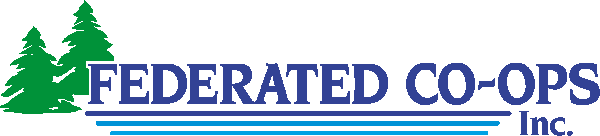  Discovery Plot Results - 2021 Discovery Plot Results - 2021 Discovery Plot Results - 2021CONVENTIONAL CORN PLOTCONVENTIONAL CORN PLOTCooperator:Kevin CarlsonPlot Type:conv.Location:Almelund, MNPopulation:32,000Planting Date:5/6/2021Harvest Date11/6/2021Row Width:30Tillage:min. tillPrevious Crop:soybeanSoil type:mediumEntry#BrandProductTraitTreatmentYieldMST%TWtRank1RENK568CONV212.016.1032RENK433CONV208.716.0043RENK300CONV185.615.4084RENK256CONV171.715.30115LEGENDLS5283CONV178.915.00106LEGENDEXP21-8810CONV183.815.5097LEGEND30J988CONV196.015.9058LEGEND5891CONV195.415.9079LEGEND5492CONV195.816.20610LEGEND996CONV222.116.20111LEGEND995CONV221.516.002Plot Average197.415.80.0           Yield Builders  Advantage           Yield Builders  Advantage